DETERMINATION OF FISHING CAPACITYFisheries Management Act 1991Subsection 17(6)(aa)Eastern Tuna and Billfish Fishery Management Plan 2010Subsection 3.2(1) EASTERN TUNA AND BILLFISH FISHERY TOTAL ALLOWABLE COMMERCIAL CATCH AND UNDERCATCH/OVERCATCH DETERMINATION 2017The AUSTRALIAN FISHERIES MANAGEMENT AUTHORITY makes the following Determination pursuant to subsection 17(6)(aa) of the Fisheries Management Act 1991 under subsections 3.2(1) and 3.2(2) of the Eastern Tuna and Billfish Fishery Management Plan 2010.Dated: 10   January 2017In accordance with a decision taken to have been made without a meeting of the Commissioners under s25 of the Fisheries Administration Act 1991, this instrument is accepted on behalf of the Commission by: Andrew Pearson Executive SecretaryAustralian Fisheries Management AuthorityCitation1.	This Determination may be cited as the Eastern Tuna and Billfish Fishery Total Allowable Commercial Catch and Undercatch/Overcatch Determination 2017.Commencement2.	This Determination commences on the day after it is registered on the Federal Register of Legislative Instruments.Cessation3.	This Determination ceases as if revoked on 1 March 2018 unless earlier revoked.  Interpretation4.	Terms used in this Determination that are defined for the purposes of the Eastern Tuna and Billfish Fishery Management Plan 2010 (‘the Plan’) have the same meanings in this Determination as they have in that Plan.Notes:	1.	Terms defined in the Fisheries Management Act 1991 have the same meanings in this Determination.Determination of total allowable commercial catch5.	The total allowable commercial catch for quota species for the Eastern Tuna and Billfish Fishery fishing season commencing on 1 March 2017 and ending on 28 February 2018 is:Determination of overcatch and undercatch6.	The determined percentage and determined weight, for section 4.5 of the Plan (Obligations relating to overcatch), and the determined percentage for section 4.6 of the Plan (Obligations relating to undercatch) for each quota species for the Eastern Tuna and Billfish Fishery fishing season commencing on 1 March 2017 and ending on 28 February 2018 are:Quota speciesTotal Allowable Commercial CatchTotal Allowable Commercial CatchAlbacore Tuna2500 tonnesWhole weightBigeye Tuna1056 tonnesWhole weight Broadbill Swordfish 1285 tonnesWhole weightStriped Marlin351 tonnesWhole weightYellowfin Tuna 2400 tonnesWhole weightQuota SpeciesDetermined Percentage (Overcatch – s4.5)Determined Percentage (Undercatch – s4.6)Determined weight (s4.5) Albacore Tuna 10%10%2,000 KgBigeye Tuna10%10%2,000 KgBroadbill Swordfish 10%10%2,000 KgStriped Marlin10%10%2,000 KgYellowfin Tuna10%10%2,000 Kg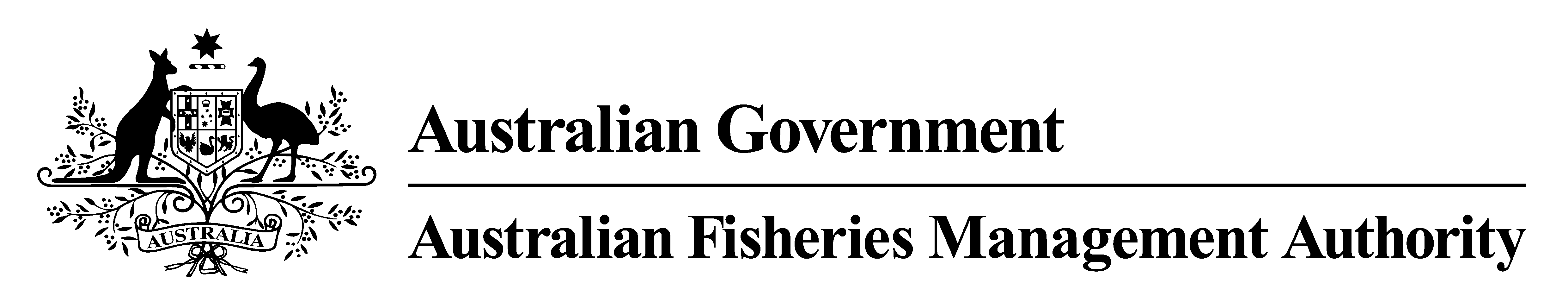 